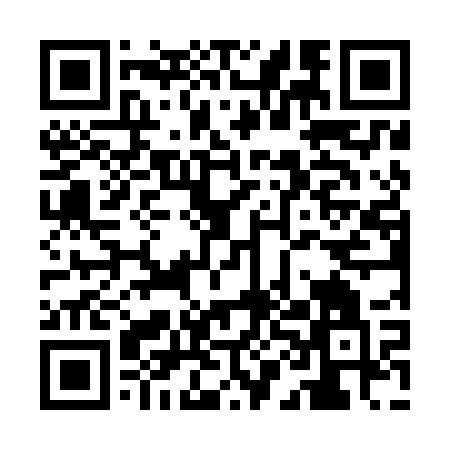 Ramadan times for De Kluis, BelgiumMon 11 Mar 2024 - Wed 10 Apr 2024High Latitude Method: Angle Based RulePrayer Calculation Method: Muslim World LeagueAsar Calculation Method: ShafiPrayer times provided by https://www.salahtimes.comDateDayFajrSuhurSunriseDhuhrAsrIftarMaghribIsha11Mon5:135:137:0412:523:586:406:408:2512Tue5:115:117:0212:513:596:426:428:2713Wed5:085:086:5912:514:006:446:448:2814Thu5:065:066:5712:514:016:456:458:3015Fri5:035:036:5512:514:026:476:478:3216Sat5:015:016:5312:504:036:496:498:3417Sun4:584:586:5012:504:046:506:508:3618Mon4:564:566:4812:504:056:526:528:3819Tue4:534:536:4612:494:066:546:548:4020Wed4:514:516:4412:494:076:566:568:4221Thu4:484:486:4112:494:086:576:578:4422Fri4:454:456:3912:484:096:596:598:4623Sat4:434:436:3712:484:107:017:018:4824Sun4:404:406:3512:484:117:027:028:5025Mon4:384:386:3212:484:127:047:048:5226Tue4:354:356:3012:474:137:067:068:5427Wed4:324:326:2812:474:147:077:078:5628Thu4:304:306:2512:474:157:097:098:5829Fri4:274:276:2312:464:167:107:109:0030Sat4:244:246:2112:464:177:127:129:0231Sun5:215:217:191:465:188:148:1410:041Mon5:195:197:161:455:198:158:1510:062Tue5:165:167:141:455:208:178:1710:083Wed5:135:137:121:455:218:198:1910:104Thu5:105:107:101:455:218:208:2010:135Fri5:075:077:071:445:228:228:2210:156Sat5:045:047:051:445:238:248:2410:177Sun5:015:017:031:445:248:258:2510:198Mon4:594:597:011:435:258:278:2710:229Tue4:564:566:591:435:268:298:2910:2410Wed4:534:536:561:435:268:308:3010:26